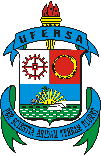 Ministério da EducaçãoUniversidade Federal Rural do SemiáridoCentro de Ciências Sociais Aplicadas e HumanasDepartamento de Ciências sociais AplicadasCurso de Ciências ContábeisATA DE DEFESA DO TCCAs xxxx horas e xxxx minutos do dia xxxx de setembro de XXX, no/a Núcleo de Práticas Contábeis da (Lado Leste), Campus Mossoró – UFERSA, reuniu-se a Banca Examinadora de defesa do Trabalho de Conclusão de Curso do/a aluno/a nome completo do aluno, do curso de Ciências Contábeis dessa Instituição, cujo trabalho teve com o título “xxxx”. A Banca Examinadora foi constituída pelos Professores: nome completo do/a orientador/a, presidente da banca e orientador/a do/a aluno/a; nome completo do/a avaliador/a, avaliador/a 1, e nome completo do/a avaliador/a, avaliador/a 2. Foram registradas as seguintes ocorrências: O Trabalho foi apresentado pelo/a discente e, em seguida, houve arguição por parte dos membros da Banca Examinadora. A defesa foi pública e houve presença de outras pessoas. As sugestões de alterações textuais foram entregues ao/a aluno/a, que se comprometeu a fazê-las na sua totalidade. Concluída a defesa, procedeu-se com o julgamento pelos Membros da Banca Examinadora, tendo o/a aluno/a obtido as seguintes notas: _____, _____ e _____. Apurada as notas, verificou-se que o/a aluno/a foi _____________________ com média geral _____, cumprindo as exigências para a aprovação na disciplina Trabalho de Conclusão do Curso (ACS0678), do curso de graduação em Ciências Contábeis. E, para constar, eu, nome completo do/a orientador/a, presidente da Banca Examinadora e Orientador/a do/a aluno/a nome completo do/a aluno/a, lavrei a presente Ata que, após lida e analisada segue assinada pelos Professores membros da Banca Examinadora.Mossoró-RN, xxxx de setembro de 20XX._________________________Prof. Titulação e nome do(a)Presidente da Banca_________________________Prof. Titulação e nome do(a) Avaliador/a 1_________________________Prof. Titulação e nome do(a) Avaliador/a 2